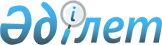 О классификации кронштейнов из недрагоценных металлов по единой Товарной номенклатуре внешнеэкономической деятельности Таможенного союзаРешение Коллегии Евразийской экономической комиссии от 18 июля 2014 года № 122

      В соответствии с пунктом 7 статьи 52 Таможенного кодекса Таможенного союза Коллегия Евразийской экономической комиссии решила:



      1. Кронштейны различных видов и форм, изготовленные из недрагоценных металлов, предназначенные для крепления к стене изделий и устройств, в том числе бытовой техники и оборудования, в соответствии с Основными правилами интерпретации Товарной номенклатуры внешнеэкономической деятельности 1 и 6 классифицируются в субпозиции 8302 50 000 0 единой Товарной номенклатуры внешнеэкономической деятельности Таможенного союза (примеры изображений кронштейнов из недрагоценных металлов приведены в приложении).



      2.. Настоящее Решение вступает в силу по истечении 30 календарных дней с даты его официального опубликования.      Председатель Коллегии

      Евразийской экономической комиссии         В. Христенко

ПРИЛОЖЕНИЕ            

к Решению Коллегии       

Евразийской экономической комиссии

от 18 июля 2014 г. № 122    

                                      ПРИМЕРЫ

                            изображений кронштейнов из

                               недрагоценных металлов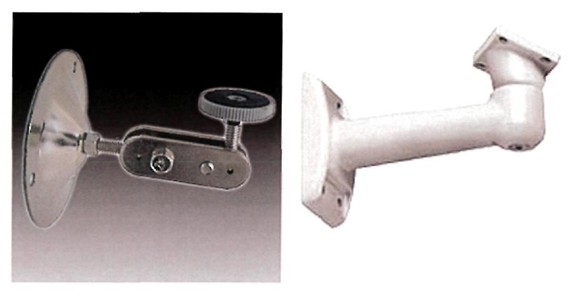 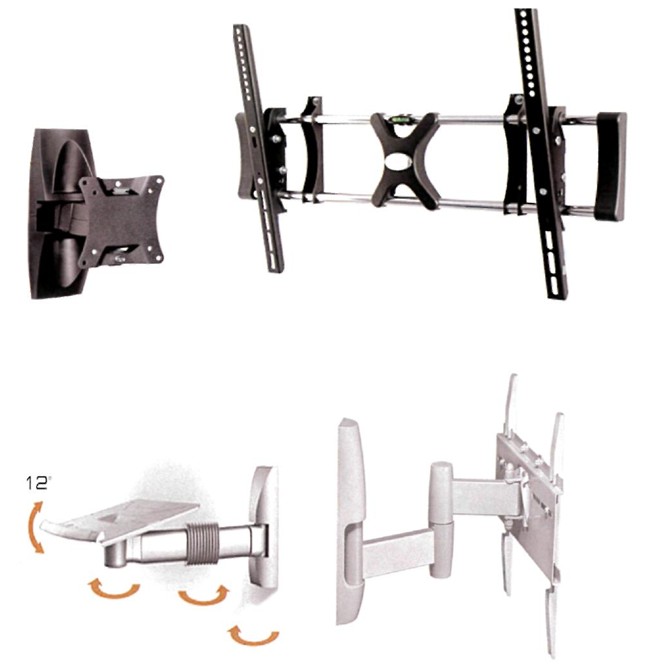 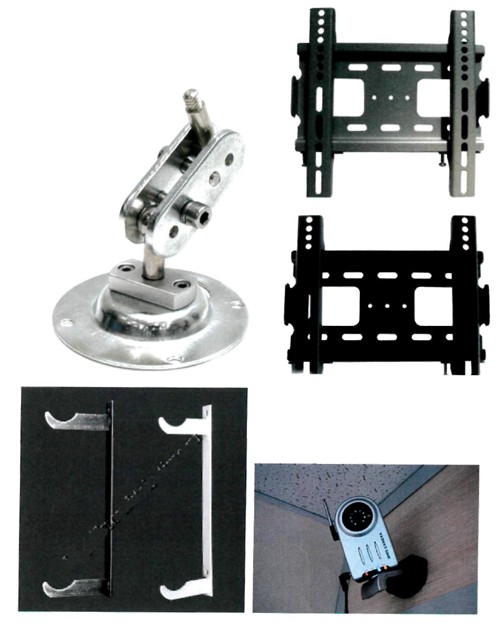 
					© 2012. РГП на ПХВ «Институт законодательства и правовой информации Республики Казахстан» Министерства юстиции Республики Казахстан
				